Mass Rights for Change: Strategic Plan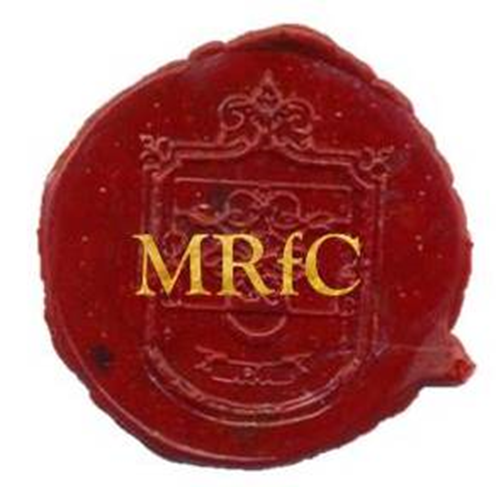 Mass Advocates Standing StrongVictim Rights Law CenterPathways for ChangeThis project is supported by Grant No. 2017-FW-AX-K004 awarded by the Office on Violence Against Women, U.S. Department of Justice. The opinions, findings, conclusions, and recommendations expressed in this publication/exhibition are those of the author(s) and do not necessarily reflect the views of the Department of Justice, Office on Violence Against Women.Table of Contents:Introduction………………………………………………………………………….…3Overview of Collaboration Members……………………………………....3Overview of Planning and Development to Date..……………4Individual Agencies………………………………………………………….4Focus Statement…………………………………………………………..….6Vision Statement……………………………………………………………..6	Mission Statement…………………………………………………………..7	Overview of the Needs Assessment………………………………………...7	Purpose……………………………………………………………………………7	Goals………………………………………………………………………………..8Key Findings from MRfC Needs Assessment..…………………………..9Strategic Plan…………………………………………………………………………10Table for Initiatives and Activities for MRfC…………………………..12Conclusion…………………………………..…………………………………………22IntroductionThe Collaboration and Its PartnersMass Rights for Change (MRfC) We are 3 agencies:•	Mass Advocates Standing Strong (MASS) •	Victim Rights Law Center, (VRLC)•	Pathways for Change, Inc. (Pathways)In 2007 a program called Building Partnerships for the Protection of Individuals with Disabilities Initiative, funded by the Office for Victims of Crime, invited MASS (and others) to begin work on an exciting project that would create a program to educate people with disabilities by trainers with disabilities to recognize, report and respond to all types of abuse. This is how the Awareness and Action (A&A) trainings began.  VRLC and Pathways began working together in 2009. Pathways and VRLC’s long-standing collaborative relationship includes cross-referrals for sexual violence survivors in Central Massachusetts. In addition to referrals, VRLC attorneys provide training to Pathways staff and volunteers to help improve free legal assistance access to sexual assault survivors in Central MA. Seeing the need and an opportunity to expand services to survivors with I/DD, Pathways forged a connection between MASS and VRLC and agreed to request the funds to support this collaboration. In 2017 we gratefully received grant funding for this project from the Office on Violence Against Women.  Planning and Development to DateWe came together to build the collaboration and named ourselves Mass Rights for Change (MRfC).  We created our name by taking parts of the name of each agency, which are described below.  As a collaboration, we have created a Charter together that includes a roadmap for how our collaboration will work together throughout this project.  We then created a Statement of Focus that states that we have come together in order to focus on survivors of sexual violence who have intellectual and/or developmental disabilities (I/DD), and how each agency can improve to serve these survivors.  Next, we created a plan for how to assess the needs of the agencies as well as survivors in the community and people with I/DD through crafting a Needs Assessment Plan, which we implemented over the previous months. We then created a Needs Assessment Findings Report that described what we found, including 8 separate key findings, that our team could then focus on for our Strategic Plan. The Individual AgenciesMass Advocates Standing Strong (MASS) is a grassroots self-advocacy organization run for and by people with intellectual and developmental disabilities across the state of Massachusetts.  MASS calls the people within their organization “members” and not clients or consumers.  The partners involved within this collaboration include members from the Central Massachusetts region of MASS. They are also the Awareness and Action team for Central Massachusetts. The Awareness and Action program is a key and unique program provided by MASS.  MASS is the only self-advocacy I/DD organization dedicated to providing peer-to-peer education around abuse and violence in Worcester County. Through its Awareness and Action Program, MASS’ self-advocates train others in Worcester County about how to recognize, report, and respond to abuse.Victim Rights Law Center (VRLC) provides free legal services to sexual violence victims in Massachusetts. VRLC is the only organization to offer sexual assault-specific legal services in Worcester County. VRLC offers survivor-centered and empowering legal representation to rape and sexual assault survivors in Massachusetts. This includes adults and children; people of all abilities, gender identities, and sexual orientations and immigrants, refugees, and undocumented persons, regardless of immigration status.Pathways for Change, Inc. (Pathways) is a stand-alone multicultural rape crisis center (RCC) and provides trauma-informed support services to survivors of sexual violence in ASL, English, Portuguese, Spanish and Vietnamese.  Pathways is well-known for innovative work that includes their Deaf Survivors Program (DSP), the creation of a regional hotline collaboration, outreach and prevention work with sexually exploited individuals and a college campus advocacy program. Pathways provides free support services to 47 cities and towns in Central Massachusetts, which includes:•	24-hour crisis intervention •	Support Counseling •	Healing Circles (support groups)•	Advocacy in the medical, police and legal settings•	Prevention education for youth and adults•	Professional training •	Community outreachFocus StatementThe Mass Rights for Change team is committed to a survivor-centered approach that empowers individuals with I/DD in Central Massachusetts who have experienced sexual violence.  The core of this collaboration is that it values the whole person seeking help, services, support, and safety.  We see the person before we see the disability or that they have been a victim.Our VisionThe vision of Mass Rights for Change is to see a future that supports all victims of sexual violence who have intellectual and/or developmental disabilities to:•	Recognize they have been abused•	Know they have rights•	Be able to get the services they need without barriers•	Act on their power to manage their recovery and healing•	Have all the help they need to recover in their own way that works best for themThis vision will support all survivors of sexual violence who have I/DD   to have doors opened. We will start with our three agencies and then we hope to do this across our area, our state, and hopefully the country.  Our MissionThe mission of the MRfC team is to remove barriers and increase the services, access, and support for survivors of sexual violence who have I/DD in Central Massachusetts. The mission is for MASS, VRLC, and Pathways to work together to make this change happen, by building a strong, ongoing partnership, between the 3 agencies.  We will do this through respect, teamwork, true listening, and understanding.  Specifically, we will:Develop new ideas that will build trust between our programs and survivors of sexual violence who have I/DDReview, revise, and create policies, and practices within MASS, VRLC, and Pathways Create guidelines to increase the accessibility and responsiveness of our services and programsDevelop a plan to improve how people are given help and increase survivor safety. And treat individuals with kindness and compassion, making sure that all survivors are believed.Develop and provide training for the MRfC partners  Needs Assessment PurposeIn order to accomplish the mission of the MRfC team, we created a needs assessment to better understand the issues that survivors of sexual violence with I/DD face when seeking services.  Our team hoped to do this by asking people with I/DD, survivors of sexual violence, and people who work with both groups, along with staff from all three agencies, what helps and what stops, or at least slows down people from getting the services they need, and how we can remove these barriers and increase the helpful practices.  We hoped to get from this process:Practical information on what works in services for survivors of sexual violence who have I/DD and how to improve servicesInformation on what we can do to improve our individual agencies and services, and to implement activities based on that information Increase agency commitment and ability to provide help and services to survivors with I/DDTo make sure that all participants within the project are excited about our project and our success now and in years to come.Needs Assessment GoalsFind what gets in the way for each of our agencies in helping survivors of sexual violence.  This may be in the policies, procedures, the buildings, or what training staff and volunteers receive, or do not receive, to help survivors.Find out what is good and what is working or not working inside of each organization to help staff and volunteers provide safe, accessible, and helpful services to survivors of sexual violence and those with intellectual and/or developmental disabilities.Find out how people who are survivors of sexual violence and who have I/DD are now able to get help from each of our organizations and what gets in the way of them getting that help.Find out how people who are not part of the statewide support system of the Department of Developmental Services (DDS) get access to services and support.Guardian and Parent Input:  Sometimes guardians and sometimes parents have influence or rights to decision-making about people with I/DD.  We asked this group about their opinions about the need and necessity of sexual violence services for people with I/DD.  We met our goals of asking a large cross-section of people about services for survivors of sexual violence who have I/DD.  Through the kindness and honesty of those willing to share their experiences and stories, we were able to find some gaps and areas of focus for our collaboration to focus on, for the rest of this current grant process, as well as some long-term plans for change.Below is a list of the key findings our team found through the needs assessment process.Key Findings from MRfC Needs AssessmentKey Finding #1:  Human dignity remains a key value for all three agencies and their clients and members.Key Finding #2:  An Empowered stance toward all people is a key value of the partner agencies, but needs to be better understood to support people who have I/DD. Key Finding #3:  Stereotypes, biases, myths, and beliefs create barriers to people seeking and receiving services.Key Finding #4:  Confidentiality is often misunderstood, not explained well, breached, or not applied consistently.Key Finding #5:  Agencies silo their workers and knowledge, which creates a lack of collaboration in meeting the full needs of survivors.Key Finding #6:  Lack of accessible communication creates barriers to services.Key Finding #7:  Safety and access issues need to be addressed to better work with survivors with I/DD.Key Finding #8:  MASS has not until recently made sexual violence against people with disabilities a priority, creating a gap in their agency knowledge and practices.Strategic PlanOur key findings gave all three agencies specific areas to focus on, in order to help improve services and support for survivors.  Given the amount of time left for this grant period, and the expertise of our TA from the Vera Institute of Justice, together we met virtually over a 2-day period February 5 – 6, 2020 to discuss as a group what would be best to do for the remainder of our grant.We came up with an outlined strategic plan, and our team began to meet to agree on the rest of the details.  This is when the Pandemic in the United States began to be reported.  As a result, since many within our team are vulnerable citizens, we stopped meeting in person in March.  We began to meet virtually as a team to then regain our work, and focus on our strategic plan.  Our team was able to re-organize and get settled, and had to re-evaluate our goals for our strategic plan.  After getting some more information about what was available for models to build on, for some of our initiatives, we were able to come to the following plan to complete by the end of September, 2020.Below is a Table that shows our plan including initiatives and activities to be accomplished.  The first initiative was developed from the Key Findings #6 and #7: Key Initiative 1: Promote access and enhance safety at all organizations within Mass Rights for change.  This initiative responds directly to the safety and access needs of all organizations, but especially during a time of social distancing. We recognize that our original plan may look different during this time, and will review tools that allow us to consider remote safety and access. The second initiative was looking at Key Findings #’s 1, 2, 3, 4, and 8: Key Initiative 2: Build staff capacity and comfort of MRfC partners to effectively, safely, and without bias, respond to and serve survivors with I/DD. This initiative will focus on staff capacity and comfort and address what we found in our needs assessment that bias and stereotypes are obstacles and barriers that people with I/DD face on a regular basis. This initiative focuses on practical changes to our systems – forms, policies, and training tools to increase access, comfort and capacity-building. The third and final initiative is in response to Key Finding #5: Key Initiative 3:  Prioritize working together and learning from each other – both within and between agencies - through policy and practice at MRfC agencies.  This initiative formalizes all of the collaboration building Mass Rights for Change has achieved over the course of the grant program, ensuring that we maintain a commitment to collaborating in years to come.Table for Initiatives and Activities for MRfCSome of our planning helps each organization be prepared to move into more implementation with future funding, along with some sustainable plans for on-going collaborations.  ConclusionOur MRfC team has overcome many obstacles to get to the implementation phase of this grant.  We have been able to create access and true partnership among the members of the team which now extend into each agency.  We are very excited to begin to work through our strategic plan and make meaningful and powerful changes to each member agency.  We are so grateful to the Vera Institute of Justice for all the support in getting us to this place, as well as to the Office on Violence Against Women for giving us the opportunity to make real and permanent changes, that will help people with I/DD who are survivors of sexual violence, to get better access, support and services as a result of this grant.Over time, working together, our team has regularly used PowerPoint presentations as a way to create plain language presentations of information.  We have found that it helps to engage with material and planning. Therefore, as a first act of implementation, we are submitting a version of our Strategic Plan in PowerPoint form to provide a more accessible version of our plan.   We look forward to beginning our work to accomplish these initiatives, or as we call them “buckets”, with the activities that will lead us through to success.Key Initiative 1: Promote access and enhance safety at all organizations within Mass Rights for changeKey Initiative 1: Promote access and enhance safety at all organizations within Mass Rights for changeWho is Responsible?By When?By When?Conduct Safety and Access Reviews Conduct Safety and Access Reviews AllReview existing toolsReview existing toolsAll/PDApril/May 2020April/May 2020Adapt existing toolsAdapt existing toolsAll/PDApril/May 2020April/May 2020Group reviews final toolsGroup reviews final toolsAllMay 2020May 2020Send Vera the changes to new toolsSend Vera the changes to new toolsPDJune 2020June 2020Make any edits to new toolsMake any edits to new toolsAll/PDJune 2020June 2020Send to OVW for approval/highlight new changesSend to OVW for approval/highlight new changesPDJune 2020June 2020Assemble a team for safety and access reviewsAssemble a team for safety and access reviewsAllJune 2020June 2020Conduct the safety and access reviews at VRLC and PathwaysConduct the safety and access reviews at VRLC and PathwaysWorkgroup/teamsJuly 2020July 2020Draft barrier removal and safety plansDraft barrier removal and safety plansAll/PDJuly 2020July 2020Review by groupReview by groupAllAugust 2020August 2020Send to Vera for feedback and editsSend to Vera for feedback and editsPDAugust 2020August 2020Make any edits to barrier removal and safety plansMake any edits to barrier removal and safety plansAll/PDAugust 2020August 2020Send to OVW for approvalSend to OVW for approvalPDAugust/September 2020August/September 2020Revise MASS Facebook Page/Website for additional accessibilityRevise MASS Facebook Page/Website for additional accessibilityMASSAssemble work groupAssemble work groupMASSApril/May 2020April/May 2020Review Current content of Facebook Page/WebsiteReview Current content of Facebook Page/WebsiteWork groupApril/May 2020April/May 2020Facebook Group Creation – Adding in relevant topics and discussion boardFacebook Group Creation – Adding in relevant topics and discussion boardWork GroupMay 2020May 2020Reach out to contacts of websites found for inputReach out to contacts of websites found for inputWork GroupMay 2020May 2020Draft workplan for new content sharing content foundDraft workplan for new content sharing content foundWork groupMay 2020May 2020If needed, draft new contentIf needed, draft new contentWork groupJune 2020June 2020Submit plan for new content and content to MASS for preliminary approvalSubmit plan for new content and content to MASS for preliminary approvalWork groupJuly 2020July 2020Review all new material specifically for accessReview all new material specifically for accessAll/MASSJuly 2020July 2020Send to full collaboration for any feedback or edits if neededSend to full collaboration for any feedback or edits if neededAllAugust 2020August 2020Make any edits neededMake any edits neededWork groupAugust 2020August 2020Send to Vera for feedbackSend to Vera for feedbackPDAugust 2020August 2020Make any edits as neededMake any edits as neededMASS/PDSeptember 20202September 20202Send to OVW for approvalSend to OVW for approvalPDSeptember 2020September 2020Upload new content to Facebook/WebsiteUpload new content to Facebook/WebsiteMASSSeptember 2020September 2020Create Confidentiality Form in Plain Language (VRLC)VRLCVRLCVRLCAssign VRLC staff to work on form - group or individualsVRLCVRLCVRLCApril/May 2020Review current confidentiality formWork groupWork groupWork groupApril/May 2020Review any existing plain language confidentiality that exists - PD listservWork groupWork groupWork groupApril/MayDraft/adapt a new confidentiality form in plain languageWork groupWork groupWork groupMay 2020Internal feedback at VRLCVRLCVRLCVRLCMay 2020Make any edits neededWork groupWork groupWork groupMay 2020Review by whole collaborationAllAllAllJune 2020Make any edits neededWork groupWork groupWork groupJune 2020Submit to ED/Board for review/edits/approvalWork groupWork groupWork groupJuly 2020Submit material to Vera for feedbackPDPDPDJuly 2020Make any edits neededVRLC/PDVRLC/PDVRLC/PDAugust 2020Submit to OVW for approvalPDPDPDAugust 2020Create Confidentiality Packet in Plain Language (Pathways)PathwaysPathwaysPathwaysAssign Pathways staffPathwaysPathwaysPathwaysApril/May 2020Review current confidentiality packet - all three documentsWork groupWork groupWork groupApril/May 2020Review any existing documents that may exist - confidentiality, grievance, or clients’ rightsWork groupWork groupWork groupMay 2020Draft new plain language documents of each policyWork groupWork groupWork groupMay 2020Internal Pathways review of new documentsPathwaysPathwaysPathwaysJune 2020Make any edits neededWork groupWork groupWork groupJune 2020Full collaboration ReviewAllAllAllJuly 2020Make any edits neededWork group/PDWork group/PDWork group/PDJuly 2020Send to ED for approvalWork groupWork groupWork groupAugust 2020Send to Vera for final feedbackPDPDPDAugust 2020Make any edits neededWork group/PDWork group/PDWork group/PDSeptember 2020Send to OVW for approvalPDPDPDSeptember 2020Create a “living document” to contain question re: disability status and request/need for accommodationsVRLCVRLCVRLCAssign VRLC staff to work on from – group or individualsVRLCVRLCVRLCApril/May 2020Review current intake questions/processVRLCVRLCVRLCMay 2020Create interview questions to ask MASS partners about better questions for intakeVRLCVRLCVRLCMay 2020Conduct interviews with MASS members to include feedback for better questions/contentVRLC and MASSVRLC and MASSVRLC and MASSJune 2020Create new living document for intake based on research and interview(s)VRLCVRLCVRLCJuly 2020Review by MRfCAllAllAllJuly 2020Make any edits as neededVRLCVRLCVRLCAugust 2020Submit to ED/Board for review/edits/approvalVRLCVRLCVRLCAugust 2020Submit to Vera for reviewPDPDPDAugust 2020Make any edits neededVRLCVRLCVRLCAugust/September 2020Submit to OVW for approvalPDPDPDSeptember 2020Begin to use new tool for intakes with survivors with disabilitiesVRLCVRLCVRLCSeptember 2020Key Initiative 2: Build staff capacity and comfort of MRfC partners to effectively, safely, and without bias, respond to and serve survivors with I/DDWho is Responsible?Who is Responsible?By When?By When?Revise/create release of information in plain language – MASS and PathwaysMASS and PathwaysMASS and PathwaysCreate working groupsMASS and PathwaysMASS and PathwaysApril/May 2020April/May 2020Review current process of how to work with informationWork groupsWork groupsMay 2020May 2020Review how other agencies work with informationWork groupsWork groupsMay 2020May 2020Draft workplan – Manage information clarity, content, how to use a ROIWork groupsWork groupsJune 2020June 2020Create plain language draft of ROI that will work with agencies that you work withWork groupsWork groupsJune 2020June 2020Bring it to internal reviewWork groupsWork groupsJuly 2020July 2020Make edits as neededWork groups/PDWork groups/PDJuly 2020July 2020Bring to MRfC ReviewAllAllJuly 2020July 2020Make edits as neededWork groups/PDWork groups/PDAugust 2020August 2020Send to Vera for ReviewPDPDAugust 2020August 2020Make edits as neededWork groups/PDWork groups/PDSeptember 2020September 2020Send to OVW for approvalPDPDSeptember 2020September 2020Use new forms after approvalMASS and PathwaysMASS and PathwaysOngoingOngoingRevise/create mandatory reporting procedures – MASS and Pathways MASS and PathwaysMASS and PathwaysCreate internal workgroups within the agencyMASS and PathwaysMASS and PathwaysApril/May 2020April/May 2020Review current policies and proceduresWork groupsWork groupsApril/May 2020April/May 2020Create a workplan to clarify procedures for disclosuresWork groupsWork groupsMay 2020May 2020Update/Revise procedures Work groupsWork groupsMay/June 2020May/June 2020Review by MRfCAllAllJune 2020June 2020Edit changesWork groupsWork groupsJune 2020June 2020Review by VeraPDPDJuly 2020July 2020Edits changesWork groups/PDWork groups/PDAugust 2020August 2020Provide draft to ED/Board for reviewsWork groupsWork groupsAugust 2020August 2020Final review AllAllSeptember 2020September 2020Send to OVW for approvalPDPDSeptember 2020September 2020Revise onboarding procedures to include resources such as webinar/s, and/or opportunities to meet with experienced staff, to develop/ increase comfort serving people with I/DD – VRLCVRLCVRLCAssign VRLC staff to work on revising onboarding proceduresVRLCVRLCApril/May 2020April/May 2020Review webinars currently offered as part of onboarding.Work groupWork groupApril/May 2020April/May 2020Review available 3rd-party-produced webinars, that provide guidance on interviewing/ working with clients with I/DD.Work groupWork groupApril/MayApril/MaySelect 1-3 webinars from those reviewed, to be included in onboarding materials for new staff.Work groupWork groupMay 2020May 2020Request review from MRfC of the webinars selected.AllAllMay 2020May 2020Make changes to selections, based on feedback, as possible, given available resources.Work groupWork groupJune 2020June 2020Draft written procedure for onboarding to include increasing knowledge and comfort in serving people with I/DDWork groupWork groupJune 2020June 2020Submit material to Vera for feedbackPDPDJuly 2020July 2020Make any changes neededWork group/PDWork group/PDJuly 2020July 2020Submit written policy and proposed webinars to ED for review/ changes/ approvalWork groupWork groupJuly 2020July 2020Make any changes neededWork group/PDWork group/PDAugust 2020August 2020Submit to OVW for approvalPDPDAugust 2020August 2020Implement new procedures and include new materials in onboarding of new/ future VRLC staff.VRLCVRLCSeptember 2020September 2020Create workplan and outline of facilitated questions for “AMA” panels – MASS and PathwaysCreate workplan and outline of facilitated questions for “AMA” panels – MASS and PathwaysMASS and PathwaysMASS and PathwaysCreate workgroupCreate workgroupAllAllApril/May 2020Create outline for panelsCreate outline for panelsWork groupWork groupMay 2020Decide who attendsDecide who attendsWork groupWork groupMay 2020 and OngoingDecide who asks questionsDecide who asks questionsWork groupWork groupMay 2020Decide how are questions askedDecide how are questions askedWork groupWork groupMay 2020Create key questions to be included in panelsCreate key questions to be included in panelsWork groupWork groupJune 2020Create workplan for panelCreate workplan for panelWork groupWork groupJune 2020Review by agenciesReview by agenciesMASS and Pathways MASS and Pathways June 2020Make edits as neededMake edits as neededWork group/PDWork group/PDJune 2020Review by MRfCReview by MRfCAllAllJuly 2020Make edits as neededMake edits as neededWork group/PDWork group/PDJuly 2020Send to Vera for review Send to Vera for review PDPDAugust 2020Make edits as neededMake edits as neededWork group/PDWork group/PDAugust 2020Review and submit to OVWReview and submit to OVWPDPDSeptember 2020Ready to implement panels with further fundingReady to implement panels with further fundingAllAllSeptember 2020 and ongoingKey Initiative 3:  Prioritize working together and learning from each other – both within and between agencies - through policy and practice at MRfC agencies.Who is Responsible?By When?Create MOU among all three agencies.MASS, Pathways and VRLCAssign people to working group to create new MOU’s.MASS, Pathways and VRLCApril/May 2020Review current MOU’s between member agenciesWork groupApril/May 2020Develop agreements and commitments between agenciesWork groupMay 2020Review by agency leadersWork groupMay 2020Make editsWork group/PDMay 2020Review by MRfC groupAllJune 2020Make editsWork group/PDJune 2020Submit to Vera for reviewPDJune 2020Make EditsWork group/PDJuly 2020Send to OVW for approvalPDAugust 2020Create survivor support packet to support collaboration between MRfC agencies – and supported access for survivors to the agenciesMASS, Pathways and VRLCCreate working groups MASS, Pathways and VRLCMay 2020Identify content for survivor support packet through group discussions and review of resources available from other agenciesWork groupMay 2020Create content for packetWork groupJune 2020Draft packetWork groupJune 2020Review by MRfCAllJune 2020Make changes/editsWork groupJuly 2020Send to Vera for reviewPDJuly 2020Make changes/editsWork group/PDJuly 2020Send to each agency for internal reviewWork groupJuly 2020Make changes/editsWork group/PDAugust 2020Send to OVW for approvalPDAugust 2020Begin to use survivor support packets within agenciesAllSeptember 2020